Итоговая контрольная работа по экономике 10 класс.  ВАРИАНТ 1.1.   Кривая рыночного спроса показывает:а)   как будет снижаться потребление блага при снижении доходов покупателей;б)   по какой цене будет осуществляться подавляющая часть сделок;в)   что потребители склонны покупать больше товаров по более высоким ценам;г)    какое количество блага потребители желают и могут приобрести в единицу времени при различных ценах.2. Предпринимательский доход складывается из: 
     а) доходов  от факторов производства; 
     б) нормальной прибыли за вычетом внутренних расходов; 
     в) экономической  и нормальной прибыли; 
     г) выручки от реализации за вычетом внешних издержек. 3. Какая информация Вам необходима, чтобы определить курс акций: 
     а) цена продажи акций эмитентом и дивиденд на 1 акцию; 
     б) норма ссудного процента, количество акций и дивиденда; 
     в) соотношение цены акции на первичном и вторичном рынках ценных бумаг; 
     г) норма ссудного процента и дивиденда.4.   В стране Лимонии частные фирмы могут производить товары и услуги любым законным способом. В этой стране:а)   рыночная экономика;б)   традиционная экономика;в)   командная экономика;г)   ничто из вышеперечисленного не подходит. 5.   Особая роль мотива прибыльности в рыночной экономике заключается в том, что он:а)   заставляет производителей производить то, в чем нуждаются покупатели;б)   заставляет покупателей покупать то, что производят производители;в)   удерживает людей от риска;г)   подрывает суверенитет потребителя. 6.   Специализация:а)   повышает производительность труда;  б)   снижает производительность труда;в)   не оказывает никакого влияния на производительность труда; г) препятствует развитию обмена.7.   В каком из перечисленных ниже вариантов представлены примеры всех трех видов факторов производства: земли, труда и капитала?а)   деньги, слесарь, пашня;  б)   учитель, нефть, комбайн;  в)   токарь, станок, акции;  г)    облигации, природный газ, менеджер.8.   Ограниченность — это проблема, которая:а)   существует только в бедных странах; б)   есть только у бедных людей; в)   есть у всех людей и обществ;     г)    никогда не возникает у богатых людей.9.   Альтернативная стоимость товара измеряется:а)   затратами ресурсов на производство данного товара;    б)   индексом потребительских цен;в)   количеством денег, затраченных на производство данного товара;г)    количеством другого товара, от которого пришлось отказаться ради производства данного товара.10. Если кривая производственных возможностей общества переместится из положения 1 в положение 2, то это будет означать, что: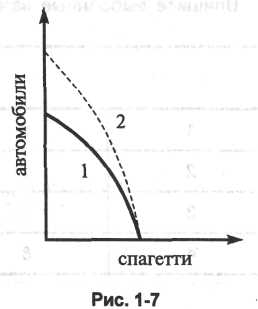 а)   в    обществе    улучшилась технология производства автомобилей;б)   в    обществе    улучшилась технология производства спагетти;в)   в    обществе    улучшилась технология производства как спагетти, так и автомобилей;г) общество перешло от состояния неполной занятости к состоянию полной занятости.11. Чем характеризуется рыночная экономика?а)   господством частной собственности; б)   разрешением вопросов «что?», «как?» и «для кого?» с помощью механизма цен;в)   отсутствием вмешательства государства в экономику; г)  все перечисленное выше верно.12. Главные вопросы экономики «что производить?», «как производить?», и «каким образом распределять?»:а)   полностью решены правительством Великобритании;  б)   не существуют при командной экономике;в)   не существуют при смешанной экономике;  г)    существуют во всех странах.13. Правительство, защищая интересы производителей, установило на рынке совершенной конкуренции минимальную цену, выше цены равновесия. При прочих равных условиях, по сравнению с ситуацией невмешательства государства в экономику, объем продаж:а)   должен увеличиться;б)   должен уменьшиться;в)   не изменится ни в коем случае;г)    может как уменьшиться, так и увеличиться.14.   При появлении новых производителей на конкурентном рынке, скорее всего:а)   цена равновесия увеличится;б)   спрос увеличится;в)   предложение уменьшится;г)    цена равновесия уменьшится.15. Увеличение спроса и предложения одновременно:а)   приведет к росту цены равновесия;б)   оставит цену равновесия без изменений;в)   снизит цену равновесия;г)    может привести к любому из вышеперечисленных последствий.16. Закон предложения гласит, что:а)   покупатели купят больше товара по низким ценам, чем по высоким;б)   продавцы будут производить больше товара, если цены будут выше, а не ниже;в)   количество товаров, предлагаемых к продаже, не зависит от цены;г)    потребители покупают больше товара по высоким ценам, чем по низким.17. Что случится на рынке, где существует конкуренция, если величина предложения превысит величину спроса?а)   потребительский спрос возрастет;б)   производители увеличат выпуск товаров;в) рыночная цена упадет;г) рыночная цена поднимется.18.   Определите товар, спрос на который более эластичен:а)   бензин;б)   бензин на отдельной бензоколонке в городе Москве.19. Коэффициент ценовой эластичности спроса равен -1/3. Это означает, что:а)   если цена товара вырастет на один процент, то величина спроса на него сократится на 1/3 процента;б)   если цена товара сократится на один процент, то величина спроса на него увеличится на 3 процента;в)   если цена товара повысится на один процент, то величина спроса на него повысится на 1/3 процента;г)    если цена товара снизится на один процент, то величина спроса на него уменьшится на 3 процента.20. Что обычно относится к переменным расходам:а.) месячную ренту     б.) процентные платежи по кредитам   в.) оплату электроэнергии   г.) Оплату управляющих2. ЧАСТЬ В. 1.Подберите в таблице к каждому термину определение2. Правильное утверждение отметьте буквой "В", а неправильное буквой "Н": 
      в) если цена товара растет, то его предложение также возрастет; - 
      г) прибыльные налоги сокращают доходы потребителей и, воздействуя как неценовая  детерминантна, смещают  кривую спроса влево; -
      д) товары - субститут - это пары товаров, для которых рост цены одного вызывает рост спроса на другой; -ЧАСТЬ С1. Сформулируйте закон спроса.	2.  Какие факторы и каким образом влияют на изменение предложения?	3.  Почему низкие цены на товары «вымывают» конкурентов?	4. Решите задачу.	На рынке зависимость между величиной спроса на товар и его ценой сложилась как Р = 12 - Qd, а между величиной предложения и ценой как Р = 2 + Qs Что будет, если правительство данной ему властью установит цену равную 4 денежным единицам? Дайте характеристику этому явлению.Итоговая контрольная работа по экономике 10 класс.  ВАРИАНТ 2.1. ЧАСТЬ А .Найдите ответ на вопрос, ответ запишите в таблицу1.Что вы считаете рациональным выбором? 
     а) выбор, который Вы сделали после всестороннего размышления; 
     б) выбор, который Вы сделали с помощью математических расчетов, компьютерного моделирования; 
     в) выбор, в результате которого Вы достигли своей цели; 
     г) выбор, в результате которого Вы теряете меньше по сравнению с тем, что получаете. 2. Изменение какого фактора не приведет к сдвигу кривой спроса на молоко:          а) вкусов потребителей; 
     б) цены молока; 
     в) численности и возраста потребителей; 
     г) увеличение пенсий.3. Что точнее всего отражает экономическую систему России?а)   командная экономика;б)   рыночная экономика;в)   переходная экономика;г)   традиционная экономика.                                              4.   Частная собственность, свободная система ценообразования и конкуренция являются основой:а)   любой экономической системы;б)   традиционной экономики;в)   командной экономики;г)   рыночной экономики. 5. Главные проблемы экономики ЧТО? КАК? и ДЛЯ КОГО?	а)   скоро будут решены правительством России;	б)   существуют в любом обществе;	в)   не существуют в странах с традиционной экономикой;	г)   не существуют в странах с командной экономикой. 6.   Что из данного перечня является физическим капиталом?а)   деньги; б) производственное оборудование; в) акции; г) потребительские товары длительного пользования.7.   Главная проблема экономики состоит в том, что:а)   человеческие желания ограниченны; б)   ресурсы безграничны;в)   люди должны всегда делать выбор при использовании ограниченных ресурсов;г)    только в слаборазвитых странах существуют проблемы дефицита.8.   Упущенная выгода, то самое ценное, чем пришлось пожертвовать при выборе данного блага, называется:а)    предельной выгодой; б)   альтернативной стоимостью; в)   ограниченностью; г)    ничего из вышеперечисленного не подходит.9.   Мэрией Москвы принято решение о строительстве нового стадиона. Цена выбора этого решения определяется:а)   ценой экономических ресурсов, используемых в строительстве;  б)   суммой денег, отпущенных на строительство;в)   потерей для города постройки бассейна, от которого пришлось отказаться в пользу стадиона;г)    затратами труда, капитала и природных ресурсов. 10. Кривая производственных возможностей общества имеет следующий вид:Точка А, находящаяся внутри границы производственных возможностей, показывает, что: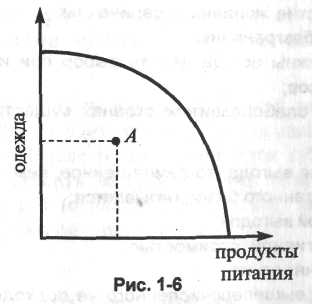 а)   общество полностью использует имеющиеся в его распоряжении ресурсы;б)   общество не полностью использует свои экономические ресурсы;в)   общество вообще не использует экономические ресурсы;г)    общество использует ресурсы эффективно.11. В государстве Голодандия экономические блага производятся с незапамятных времен старым дедовским способом; профессия определяется при рождении. В этом государстве:а) традиционная экономика; б) рыночная экономика; в) командная экономика; г) смешанная экономика.12. На производительность труда непосредственно влияет:а)   здоровье и уровень образования рабочей силы;  б)   качество машин и оборудования;в)   эффективная деятельность менеджеров;  г)    все вышеперечисленное.13. Когда увеличивается величина спроса на лес, растет и спрос на гвозди. Когда уменьшается величина спроса на лес, сокращается и спрос на гвозди. Экономисты сказали бы, что лес и гвозди:а)   несопряженные товары;б)   взаимозаменяемые товары;в)   взаимодополняющие товары;г)    эластичные товары.14. На автомобильном рынке резко возросла величина спроса на автомобиль «Форд». Это событие связано с тем, что:а)   эта марка автомобиля вошла в моду;б)   резко повысились цены на «Мерседес» и «Вольво»;в)   понизилась цена «Форда»;г)    доходы населения возросли.	15. «Для рынка цены действуют как сигналы». Это значит, что:а)   уровень цен влияет на количество товаров и услуг, предлагаемых к продаже;б)   низкие цены сигнализируют об отсутствии дефицита;в)   высокие цены сигнализируют о здоровой экономике;г)    люди ждут опубликования шкал спроса и предложения, чтобы принять те или иные решения.16.   Что случится с кривой предложения йогуртов, если цена йогурта снизится в 2 раза при прочих равных условиях?а)   кривая предложения сместится вправо;б)   кривая предложения сместится влево;в)   кривая предложения не изменит своего положения;г)    ничто из вышеперечисленного не подходит.17.   При прочих равных условиях сдвиг кривой спроса вправо для товаров низшей категории может быть связан:а)   с увеличением цен на дополняющие товары;б)   с уменьшением цен на заменяющие товары;в)   с ростом цен на данный товар;г)    с уменьшением доходов потребителей.18.   При прочих равных условиях сдвиг кривой предложения вправо приводит:а)    к росту равновесной цены и равновесного количества;б)   к снижению равновесной цены и равновесного количества;в)   к росту равновесной цены и снижению равновесного количества;г)    к снижению равновесной цены и росту равновесного количества.19. Смещение кривой спроса на мороженое влево и вниз от D1 к D2 (рис. 2-24), скорее всего, может быть вызвано: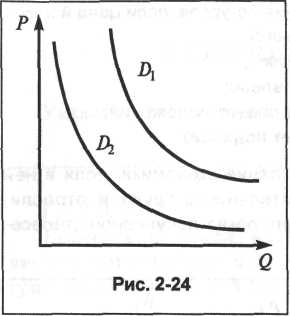 а)  наступлением зимы;б)  снижением цены на оберточную бумагу;в)   уменьшением   предложения мороженого;г)   повышением  цены  мороженого.20. закон спроса гласит, что…1) по высоким ценам продавцы будут предлагать больше товаров, чем по низким2) по низким ценам покупатели будут покупать больше, чем по высоким3) изменение цен мало повлияет на изменение спроса на товар4) покупатели будут больше покупать товар по высоким ценам, если товар будет необычайного дизайна2. ЧАСТЬ В. Подберите в таблице к каждому термину определение 2. Правильное утверждение отметьте буквой "В", а неправильное буквой "Н": 
а) нормальные товары - это товары, спрос на которые не меняется с изменением дохода потребителя;       б) сдвиг кривой предложения вправо означает, что производители предлагают большее количество продукта для каждого уровня цен; - в) если цена товара растет, то его предложение также возрастет; - ЧАСТЬ С.1. Сформулируйте закон предложения.	2.  Какие факторы и каким образом влияют на изменение спроса?	3. Почему в плановой экономике не срабатывает закон спроса и предложения?	4. Решите задачу 1.	На рынке предложение задано функцией Qs = Р — 4, а зависимость величины спроса на товар от его цены Р = 12 — Qd. Определите, что произойдет на рынке, если правительство введет цену на товар равную 9 ед. Дайте характеристику этому явлению.1. Спрос 	А) прямая зависимость дохода от количества спрашиваемого товара2. Величина спроса	Б) количество товаров (услуг), которое продавцы готовы продать на рынке3. Эффект Веблена	В) хлеб, соль, молоко4. Избыток	Г) объём товара определённого вида, который покупатели готовы приобрести на протяжении определённого уровня цен этого товара5.Кривая Энгеля	Д) степень чувствительности количества одного элемента к изменению другого6. Рыночное равновесие	Е) объём товара определённого вида, который продавцы готовы предложить в течение определённого периода времени на рынок при определённом уровне цены на этот товара7.Предложение	Ж) объём товара, который по данной цене будет продан полностью8. Величина предложенияЗ) сложившаяся в определённый период времени зависимость величин спроса от цен, по которым товары могут быть предложены к продаже9. Эластичность	И) эффект престижного потребления10.Благо ГиффенаК) ситуация на рынке, когда при существующем уровне цен продавцы предлагают больший объём товара, чем покупатели готовы купить11. Экономическая система	Н) симпатия и антипатия в отношении товаров12.Интенсивный путьЛ) упорядоченная структура связей между людьми в отношении производства и потребления материальных благ и услуг 13.Потребительское предпочтение 	о) полезность одной единицы блага в среднем14. Предельная полезностьМ) новые прогрессивные технологии ВГД1.Экономика	а) Термин "экономикс" получил всеобщее признание после того, как был употреблен в названии труда2. Фактор производстваб) блага, имеющийся объём которых больше потребностей людей 3. Товарв) земля, труд, капитал4.Ограниченностьг) общественная традиция, норма5. Услугад) наука, о ведение хозяйства по законам и нормам направленная на удовлетворение потребностей населения6. Институте) сосредоточение производства в руках наиболее эффективного производства7. Даровые благаж) изучение экономических явлений в целом8.Экономическая модель	з) средства удовлетворения человеческих потребностей, доступные людям в объёме меньшем, чем объём этих потребностей9. Микроэкономикаи) используется для объяснения и предсказания экономических событий10. Макроэкономикак) невидимые, неосязаемы предметы, представляющие ценность11. Экономические благл) недостаточность объёма имеющихся ресурсов всех видов для производства того объёма благ, который люди хотели бы получить12. Специализациям) видимые и осязаемые предметы, которые могут быть обменены13. Аристотельн) ввел термин “экономия”14. Альфред Маршалло) изучение отдельных экономических единицАБВ